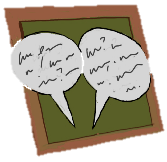 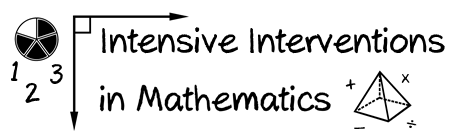 Share a fluency-building activity that you have used with your students. You can share a video of the activity or share the materials with other teachers. (This space is for organizing your ideas.)